<Commission>{LIBE}Utskottet för medborgerliga fri- och rättigheter samt rättsliga och inrikes frågor</Commission><RefProc>2019/2088(DEC)</RefProc><Date>{26/11/2019}26.11.2019</Date><TitreType>FÖRSLAG TILL YTTRANDE</TitreType><CommissionResp>från utskottet för medborgerliga fri- och rättigheter samt rättsliga och inrikes frågor</CommissionResp><CommissionInt>till budgetkontrollutskottet</CommissionInt><Titre>över ansvarsfrihet för genomförandet av budgeten för Europeiska unionens byrå för samarbete inom brottsbekämpning (Europol) för budgetåret 2018</Titre><DocRef>(2019/2088(DEC))</DocRef>Föredragande av yttrande: <Depute>Roberta Metsola</Depute>PA_NonLegFÖRSLAGUtskottet för medborgerliga fri- och rättigheter samt rättsliga och inrikes frågor uppmanar budgetkontrollutskottet att som ansvarigt utskott infoga följande förslag i det förslag till resolution som antas:1.	Europaparlamentet betonar den viktiga roll som Europeiska unionens byrå för samarbete inom brottsbekämpning (nedan kallad Europol eller byrån) spelar när det gäller att bistå medlemsstater med brottsutredningar.2.	Europaparlamentet gläder sig över att revisionsrätten förklarat att de transaktioner som ligger till grund för Europols årliga räkenskaper för budgetåret 2018 i alla väsentliga avseenden är lagliga och korrekta och att dess finansiella ställning per den 31 december 2018 återges på ett rättvisande sätt. Parlamentet betonar att byråns budget och personal ökade från 118 till 137 miljoner EUR (+ 16 %) respektive från 804 till 826 (+ 2,7 %). 3. 	Europaparlamentet noterar att antalet insatser som Europol stödde ökade från 1496 år 2017 till 1748 år 2018 (+16,8 %), att de operativa möten som finansierades av Europol ökade från 403 år 2017 till 427 år 2018 (5,9 %) och att de gemensamma utredningsgrupper som fick stöd av Europol ökade från 64 år 2017 till 93 år 2018 (+45 %), varav 27 krävde samordning mellan mer än 20 länder.4.	Europaparlamentet beklagar att revisionsrätten konstaterade brister i kontraktsförvaltningen och förhandskontrollerna på grund av att byrån på ett oriktigt sätt förlängde och ändrade ett ramavtal om tillhandahållande av affärsresetjänster efter det att avtalet hade löpt ut. Parlamentet noterar att ändringen införde nya prisaspekter som inte omfattades av det ursprungliga upphandlingsförfarandet och att de oriktiga betalningarna inom ramen för kontraktet uppgick till 22 188 EUR under 2018. Parlamentet noterar Europols invändning mot revisionsrättens iakttagelse om kontraktsförvaltningen och förhandskontrollerna och dess åtagande avseende tillbörlig aktsamhet och sund ekonomisk förvaltning, men betonar att sådana oriktigheter bör undvikas i framtiden. Parlamentet uppmanar med eftertryck byrån att bättre respektera budgetförordningen och att stärka sina kontroller av den interna ekonomiska förvaltningen i enlighet därmed. 5.	Europaparlamentet välkomnar utarbetandet av en åtgärdsplan för områden som skulle kunna förbättras i enlighet med granskningsrapporten om personalförvaltning och etik vid Europol (Human Resources Management and Ethics in EUROPOL), som utfärdats av kommissionens tjänst för internrevision. Parlamentet uppmanar byrån att rapportera tillbaka till utskottet för medborgerliga fri- och rättigheter samt rättsliga och inrikes frågor om de frågor som tagits upp och om relevanta uppföljningsåtgärder.6.	Europaparlamentet noterar att revisionsrätten har konstaterat en horisontell trend inom byråerna när det gäller användningen av extern personal för tillhandahållande av it-konsulttjänster. Parlamentet kräver att detta beroende av extern rekrytering inom det här viktiga området åtgärdas. Parlamentet uppmanar byrån att åtgärda den enda kvarstående rekommendationen från revisionsrätten, nämligen att offentliggöra sina meddelanden om lediga tjänster på Europeiska rekryteringsbyråns (Epso) webbplats.7. 	Europaparlamentet kräver att byrån ser över sin språkpolitik och uppmanar budgetmyndigheten att tillhandahålla tillräckliga ekonomiska resurser så att Europols officiella rapporter kan översättas till alla officiella EU-språk, med tanke på betydelsen av dess arbete för de europeiska medborgarna och det faktum att den gemensamma parlamentariska kontrollgruppen, som består av ledamöter från de nationella parlamenten och Europaparlamentet från alla medlemsstater, måste kunna utföra sitt arbete på ett korrekt sätt.Europaparlamentet2019-2024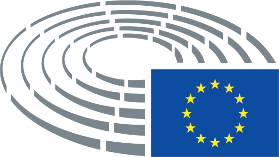 